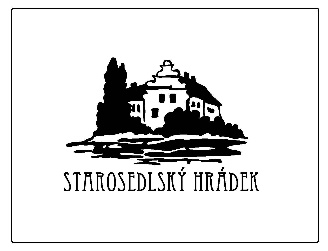 Obec Starosedlský HrádekObecní úřad Starosedlský HrádekI N F O R M A C Eo konání zasedání Zastupitelstva obce Starosedlský HrádekMísto konání:	Obec Starosedlský Hrádek – místnost obecního úřadu, Starosedlský Hrádek čp. 51Doba konání:	28. června 2017 od 18.30 hodinNavržený program:	Určení ověřovatelů zápisu (§ 95 odst. 1 zákona o obcích) a zapisovateleSchválení programuKontrola úkolůŽádost o souhlas s projektem modernizace vedení nízkého napětíSmlouva o smlouvě budoucí ČEZ distribuce a.s.Diskuse, závěrV Starosedlském Hrádku dne 21. června 2017					……………………………………….					            Mgr. Rudolf Šimek					   starosta obce Starosedlský Hrádek